Madame, Monsieur,1	J'ai l'honneur de vous informer que l'Union internationale des télécommunications organise, d'octobre à novembre 2021, les "Stages pratiques sur la sécurité des services financiers numériques". L'objectif de ces stages est de présenter le laboratoire de sécurité des services financiers numériques (DFS) de l'UIT et d'échanger des connaissances avec les régulateurs et les banques centrales concernant l'atténuation des menaces et des vulnérabilités susceptibles d'avoir des incidences sur la sécurité de ces services.2	Dans le cadre de l'Initiative mondiale en faveur de l'inclusion financière (FIGI), l'UIT a créé, en novembre 2020, un laboratoire de sécurité des services financiers numériques afin de travailler en collaboration avec les régulateurs s'occupant de ces services en vue d'adopter une méthode commune pour gérer les risques liés à la sécurité et mener des audits de sécurité pour les applications des services financiers numériques. Les objectifs du laboratoire de sécurité des services financiers numériques de l'UIT sont les suivants:a)	Fournir un appui aux régulateurs pour la mise en œuvre des recommandations relatives à la sécurité des services financiers numériques formulées dans le cadre de l'Initiative FIGI (https://figi.itu.int/working-group-reports/).b)	Mener des audits de sécurité sur les applications des services financiers numériques (c'est-à-dire applications USSD, STK et DFS sur Android).c)	Fournir des orientations sur la gestion des risques liés à la sécurité de l'écosystème des services financiers numériques et les mesures d'atténuation.d)	Organiser des stages pratiques sur la sécurité destinés aux régulateurs et aux fournisseurs de services financiers numériques pour les tenir informés des nouvelles vulnérabilités et mesures d'atténuation.e)	Effectuer des évaluations de l'état de préparation en matière de cybersécurité des parties prenantes de l'écosystème des services financiers numériques concernant la manière de faire face aux incidents de sécurité visant les services financiers numériques.f)	Offrir un cadre neutre pour échanger des connaissances sur les incidents de sécurité et les vulnérabilités dans le domaine des services financiers numériques.3	Les stages pratiques sur la sécurité s'adressent aux régulateurs des services financiers numériques, aux décideurs, aux fournisseurs de services financiers numériques et aux professionnels de la sécurité des technologies de l'information et de la communication des pays. Les premières séries de stages pratiques sur la sécurité des services financiers numériques sont prévues avec les régulateurs des télécommunications suivants:–	MACRA, Malawi: 12-14 octobre 2021 de 10 h 00 à 12 h 00 CEST–	POTRAZ, Zimbabwe: 27-28 octobre 2021 de 10 h 00 à 13 h 00 CEST–	NCC, Nigéria: 17-18 novembre 2021 de 10 h 00 à 14 h 00 CEST–	MACRA, Malawi: 24-26 novembre 2021 de 10 h 00 à 12 h 00 CEST–	ESCCOM, Eswatini: Dates à confirmer4	Toutes les informations utiles concernant les différents stages pratiques sur la sécurité (intervenants, lien pour l'inscription, modalités de connexion à distance) seront communiquées sur la page principale consacrée à cette manifestation, à l'adresse suivante: https://www.itu.int/en/ITU-T/webinars/dfs/sc/Pages/default.aspx. Ce site web sera régulièrement actualisé à mesure que parviendront des informations nouvelles ou modifiées. Les participants sont priés de consulter régulièrement les pages web correspondantes pour prendre connaissance des dernières informations.Veuillez noter que l'inscription est obligatoire.Veuillez agréer, Madame, Monsieur, l'assurance de ma haute considération.Chaesub Lee
Directeur du Bureau de la normalisation 
des télécommunications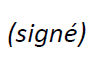 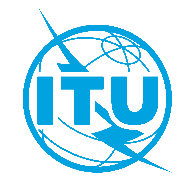 Union internationale des télécommunicationsBureau de la Normalisation des TélécommunicationsUnion internationale des télécommunicationsBureau de la Normalisation des TélécommunicationsUnion internationale des télécommunicationsBureau de la Normalisation des TélécommunicationsGenève, le 6 octobre 2021Genève, le 6 octobre 2021Genève, le 6 octobre 2021Réf.:Circulaire TSB 350TSB Events/VMCirculaire TSB 350TSB Events/VMCirculaire TSB 350TSB Events/VM-	Aux Administrations des États Membres de l'Union;-	Aux Membres du Secteur de l'UIT-T;-	Aux Associés de l'UIT-T;-	Aux établissements universitaires participant aux travaux de l'UIT-	Aux Administrations des États Membres de l'Union;-	Aux Membres du Secteur de l'UIT-T;-	Aux Associés de l'UIT-T;-	Aux établissements universitaires participant aux travaux de l'UIT-	Aux Administrations des États Membres de l'Union;-	Aux Membres du Secteur de l'UIT-T;-	Aux Associés de l'UIT-T;-	Aux établissements universitaires participant aux travaux de l'UITContact:Vijay MaureeVijay MaureeVijay Mauree-	Aux Administrations des États Membres de l'Union;-	Aux Membres du Secteur de l'UIT-T;-	Aux Associés de l'UIT-T;-	Aux établissements universitaires participant aux travaux de l'UIT-	Aux Administrations des États Membres de l'Union;-	Aux Membres du Secteur de l'UIT-T;-	Aux Associés de l'UIT-T;-	Aux établissements universitaires participant aux travaux de l'UIT-	Aux Administrations des États Membres de l'Union;-	Aux Membres du Secteur de l'UIT-T;-	Aux Associés de l'UIT-T;-	Aux établissements universitaires participant aux travaux de l'UITTél.:+41 22 730 5591+41 22 730 5591+41 22 730 5591-	Aux Administrations des États Membres de l'Union;-	Aux Membres du Secteur de l'UIT-T;-	Aux Associés de l'UIT-T;-	Aux établissements universitaires participant aux travaux de l'UIT-	Aux Administrations des États Membres de l'Union;-	Aux Membres du Secteur de l'UIT-T;-	Aux Associés de l'UIT-T;-	Aux établissements universitaires participant aux travaux de l'UIT-	Aux Administrations des États Membres de l'Union;-	Aux Membres du Secteur de l'UIT-T;-	Aux Associés de l'UIT-T;-	Aux établissements universitaires participant aux travaux de l'UITFax:+41 22 730 5853+41 22 730 5853+41 22 730 5853-	Aux Administrations des États Membres de l'Union;-	Aux Membres du Secteur de l'UIT-T;-	Aux Associés de l'UIT-T;-	Aux établissements universitaires participant aux travaux de l'UIT-	Aux Administrations des États Membres de l'Union;-	Aux Membres du Secteur de l'UIT-T;-	Aux Associés de l'UIT-T;-	Aux établissements universitaires participant aux travaux de l'UIT-	Aux Administrations des États Membres de l'Union;-	Aux Membres du Secteur de l'UIT-T;-	Aux Associés de l'UIT-T;-	Aux établissements universitaires participant aux travaux de l'UITE-mail:tsbevents@itu.inttsbevents@itu.inttsbevents@itu.intCopie:-	Aux Présidents et Vice-Présidents des Commissions d'études;-	À la Directrice du Bureau de développement des télécommunications;-	Au Directeur du Bureau des radiocommunications;-	Aux Directeurs des Bureaux régionaux de l'UITCopie:-	Aux Présidents et Vice-Présidents des Commissions d'études;-	À la Directrice du Bureau de développement des télécommunications;-	Au Directeur du Bureau des radiocommunications;-	Aux Directeurs des Bureaux régionaux de l'UITCopie:-	Aux Présidents et Vice-Présidents des Commissions d'études;-	À la Directrice du Bureau de développement des télécommunications;-	Au Directeur du Bureau des radiocommunications;-	Aux Directeurs des Bureaux régionaux de l'UITObjet:Stages pratiques sur la sécurité des services financiers numériques (DFS)
(réunions entièrement virtuelles)Stages pratiques sur la sécurité des services financiers numériques (DFS)
(réunions entièrement virtuelles)Stages pratiques sur la sécurité des services financiers numériques (DFS)
(réunions entièrement virtuelles)Stages pratiques sur la sécurité des services financiers numériques (DFS)
(réunions entièrement virtuelles)Stages pratiques sur la sécurité des services financiers numériques (DFS)
(réunions entièrement virtuelles)